Consejos útiles para los socorristas que ayudan a las personas con discapacidad durante COVID-19Muchos de nosotros, incluidas las personas con discapacidades intelectuales y del desarrollo (I / DD), sentimos ansiedad en este momento.Para las personas con discapacidades, esta ansiedad se ve aumentada por las condiciones de salud subyacentes que pueden hacerles más vulnerables a la propagación de COVID-19 y debido a la amplia cobertura de la prensa sobre el posible racionamiento de la atención médica a las personas con discapacidades.Para algunos con I / DD, la interacción con figuras de autoridad puede proporcionar un nivel adicional de estrés, incluso en circunstancias normales.Esta guía proporciona ayuda básica para ayudar a las personas con I / DD durante este tiempo. Consulte también el otro documento, creado por The Arc of Aurora, que explica información básica sobre las personas con discapacidad y las personas que ayudan a brindarles atención.Cuando sea posible, sea amigable y agradable. Recuerde comenzar con un saludo  amable para establecer confianza.Séa claro y conciso. Bríndele a la persona tanta información como pueda de manera clara. Por lo general, recomendamos que la comunicación escrita esté en un nivel de lectura de tercer grado.Evite el uso de metáforas, lenguaje abstracto y modismos.Especialmente para una persona con condición del espectro autista (ASD), el uso de metáforas puede ser confuso. Hable claramente:Si le pregunta a una persona con ASD si tiene un arma, podría pensar en un cuchillo en su lugar de residencia y responder que sí tiene un arma. En cambio, pregunte: "¿Tiene un cuchillo, una pistola u otra arma con usted en este momento?"Las expresiones idiomáticas son específicas de las regiones y las personas. Evite el razonamiento abstracto que pueda disminuir la claridad.Recuerde que cuando las personas están angustiadas, pueden ser más propensas a la confusión y los malentendidos.Hable con la persona a la que está ayudando o deteniendo con respeto.Hable con una persona con discapacidad de manera respetuosa. Esto establece confianza. Los adultos con discapacidades son adultos y merecen ser comunicados de esa manera.Muchas personas con discapacidad viven con cuidadores mayores de edad que también pueden ser vulnerables a COVID-19. Las personas con discapacidad pueden ser reticentes a dejar a su familiar. Recuerde que muchas de estas unidades familiares han estado juntas, en un ambiente muy íntimo, durante muchas décadas. Al tratar con miembros de la familia y personas con discapacidades, tenga en cuenta el mayor nivel de miedo que podría venir con la separación.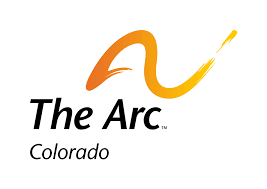 